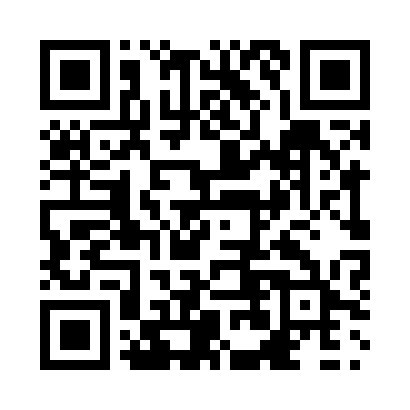 Prayer times for Molesworth, Ontario, CanadaMon 1 Jul 2024 - Wed 31 Jul 2024High Latitude Method: Angle Based RulePrayer Calculation Method: Islamic Society of North AmericaAsar Calculation Method: HanafiPrayer times provided by https://www.salahtimes.comDateDayFajrSunriseDhuhrAsrMaghribIsha1Mon3:575:461:286:489:1011:002Tue3:585:471:296:489:1010:593Wed3:585:481:296:489:1010:594Thu3:595:481:296:489:0910:585Fri4:005:491:296:489:0910:576Sat4:015:501:296:489:0910:577Sun4:025:501:296:479:0810:568Mon4:045:511:306:479:0810:559Tue4:055:521:306:479:0710:5410Wed4:065:531:306:479:0710:5311Thu4:075:531:306:479:0610:5212Fri4:085:541:306:469:0610:5113Sat4:105:551:306:469:0510:5014Sun4:115:561:306:469:0410:4915Mon4:125:571:306:459:0410:4816Tue4:145:581:306:459:0310:4717Wed4:155:591:316:459:0210:4518Thu4:165:591:316:449:0110:4419Fri4:186:001:316:449:0010:4320Sat4:196:011:316:439:0010:4121Sun4:216:021:316:438:5910:4022Mon4:226:031:316:428:5810:3923Tue4:246:041:316:428:5710:3724Wed4:256:051:316:418:5610:3625Thu4:276:061:316:418:5510:3426Fri4:286:071:316:408:5410:3227Sat4:306:081:316:408:5310:3128Sun4:316:091:316:398:5210:2929Mon4:336:111:316:388:5010:2830Tue4:356:121:316:388:4910:2631Wed4:366:131:316:378:4810:24